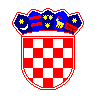 REPUBLIKA HRVATSKA SISAČKO-MOSLAVAČKA ŽUPANIJAOPĆINA DVOR  OPĆINSKO VIJEĆE__________________________________________________________________________P R I J E D L O GODLUKE O OSNIVANJU SAVJETA MLADIHOPĆINE DVORPREDLAGATELJ: Općinski načelnik Općine DvorDvor, srpanj  2014. godineO B R A Z L O Ž E N J EPRIJEDLOGA ODLUKE O OSNIVANJU SAVJETA MLADIHOPĆINE DVOR	Sukladno tada važećem Zakonu o savjetima mladima Općinsko vijeće Općine Dvor je na sjednici održanoj 04. prosinca 2007. godine donijelo Odluku o osnivanju savjeta mladih Općine Dvor. 	Hrvatski sabor je na sjednici održanoj 21.ožujka 2014. godine donio novi Zakon o savjetima mladih. Zakon je objavljen u „Narodnim novinama“ broj 41 od 31. ožujka 2014. godine i stupio je na snagu 8. travnja 2014. godine.	Člankom 2. Zakona propisano je da se savjeti mladih osnivaju kao savjetodavna tijela jedinica lokalne i područne samouprave koja promiču i zagovaraju prava, potrebe i interese mladih na lokalnoj i područnoj razini, a savjet mladih osnivaju i njihove članove i zamjenike članova biraju predstavnička tijela jedinica lokalne i područne (regionalne) samouprave.	Člankom 3. Zakona određena je zakonska definicija mladih a to su osobe s prebivalištem ili boravištem na području jedinice lokalne, odnosno područne (regionalne) samouprave koji u trenutku podnošenja kandidature imaju od navršenih 15 do navršenih 30. godina života.	Člankom 6. Zakona propisano je da se savjeti mladih osnivaju odlukom o osnivanju savjeta mladih koju donosi predstavničko tijelo jedinice lokalne i područne (regionalne) samouprave a navedena odluka mora sadržavati odredbe o broju članova savjeta mladih, načinu izbora savjeta mladih, rokovima provedbe izbora, radnom tijelu predstavničkog tijela jedinice lokalne i područne (regionalne) samouprave koje provjerava valjanost kandidatura i izrađuje listu valjanih kandidatura, načinu utjecaja savjeta mladih na rad predstavničkog tijela u postupku donošenja odluka i drugih akata od neposrednog interesa za mlade i u vezi s mladima, načinu financiranja rada i programa savjeta mladih, te osiguravanju prostornih i drugih uvjeta za rad savjeta  mladih kao i pravo na naknadu troškova za sudjelovanje u radu savjeta mladih.	Člankom 8. alineja 1. Zakona je propisano da je  u jedinicama lokalne samouprave do 10 000 stanovnika, u koje spada Općina Dvor, savjet mladih ima najmanje pet a najviše sedam članova.	Izbor članova savjeta mladih propisan je člancima 9. i 10. Zakona. Članove savjeta mladih na temelju pisanih i obrazloženih kandidatura bira predstavničko tijelo jedinice lokalne i područne regionalne samouprave. Kandidature za članove savjeta mladih i njihove zamjenike  temeljem javnog poziva koji se objavljuje na mrežnim stranicama jedinice mogu istaknuti udruge koje su sukladno statutu ciljno i prema djelatnostima opredijeljene za rad s mladima i za mlade, učenička vijeća, studentski zborovi, pomladci političkih stranaka, sindikalnih ili strukovnih organizacija u Republici Hrvatskoj i neformalne skupine mladih. Neformalna skupina mladih u jedinicama lokalne samouprave koje imaju od 3 001 do 10.000  stanovnika kao što je Općina Dvor mora brojati najmanje 20 mladih. Nakon zaprimanja kandidatura za članove i zamjenike članova savjeta mladih radno tijelo predstavničkog tijela, u našem slučaju se predlaže da to bude Odbor za izbor i imenovanja,  vrši provjeru formalnih uvjeta prijavljenih kandidata, te u roku od 15 dana od isteka roka za podnošenje prijava, sastavlja izvješće o provjeri formalnih uvjeta te utvrđuje popis važećih kandidatura  te isto dostavlja predstavničkom tijelu koje na prvoj sljedećoj sjednici raspravlja izvješće o provjeri formalnih uvjeta i s popisa  važećih kandidatura  za članove i zamjenike članova  tajnim glasovanjem bira članove i zamjenike članova savjeta mladih.	Sukladno članku 11. Zakona savjet mladih mora se konstituirati u roku od 30 dana od dana objave rezultata izbora, konstituirajuću sjednicu saziva predsjednik predstavničkog tijela sa savjet je konstituiran izborom predsjednika.	Člankom 12. Zakona propisan je mandat članova koji traje tri godine. Prilikom izbora člana istovremeno se bira i njegov zamjenik čiji je mandat vezan za mandat člana, pa ako prestane mandat članu prestaje i njegovom zamjeniku. Ukoliko pojedini član za vrijeme trajanja mandata navrši trideset godina mandat mu ne prestaje već nastavlja s radom do isteka mandata na koji je izabran.	Člankom 13. Zakona propisano je da između ostalog u okviru svog djelokruga savjet mladih u suradnji s predsjednikom predstavničkog tijela inicira u predstavničkom tijelu donošenje odluka od značaja za mlade, donošenje programa i drugih akata i raspravu  o pojedinim pitanjima od značenja za unaprjeđivanje  položaja mladih na području jedinice lokalne samouprave, te način rješavanja tih pitanja. Savjet mladih putem svojih predstavnika sudjeluje u radu predstavničkog tijela prilikom donošenja odluka, mjera, programa i drugih akata od osobitog značenja za unaprjeđivanje položaja mladih davanjem mišljenja, prijedloga i preporuka o pitanjima i temama od interesa za mlade.Člankom 22. Zakona propisano je da jedinice lokalne i područne (regionalne) samouprave osiguravaju financijska sredstva za rad i program savjeta mladih kao i prostor za održavanje njihovih sjednica. Članovi savjeta nemaju pravo na naknadu za svoj rad već samo pravo na naknadu troškova prijevoza za dolazak na sjednice savjeta, kao i drugih putnih troškova neposredno vezanih za rad u savjetu.	Člankom 24. Zakona reguliran je odnos savjeta mladih s predstavničkim i izvršnim tijelom. Predstavničko tijelo dostavlja savjetu mladih sve pozive i materijale za svoje sjednice, te zapisnike sa svojih sjednica te na drugi prikladan način informira savjet mladih o svojim aktivnostima. Predsjednik predstavničkog tijela po potrebi, a najmanje jednom u tri mjeseca održava zajednički sastanak sa savjetom mladih, a u istim rokovima to čini i općinski načelnik. Inicijativu za ove sastanke može dati i savjet mladih a na njima se raspravljaju pitanja od interesa za mlade i međusobnoj suradnji.	U prijelaznoj odredbi članka 28. Zakona u stavku 1. je određeno da će jedinice lokalne i područne samouprave uskladiti svoje statute i opće akte s odredbama zakona u roku od 90 dana od dana stupanja na snagu Zakona, a u stavku 3. da jedinice koje još nisu osnovale savjete mladih da su ih dužne osnovati u roku od 90 dana od dana usklađivanja akata.	Slijedom gore navedenog predlažem Općinskom vijeću da na sjednici raspravi prijedlog Odluke o osnivanju savjeta mladih Općine Dvor te da istu usvoji u predloženom tekstu.									PREDLAGATELJ									 Općinski načelnik								       	   Nikola ArbutinaREPUBLIKA HRVATSKASISAČKO-MOSLAVAČKA ŽUPANIJAOPĆINA DVOROPĆINSKO VIJEĆEKLASA: 023-05/14-01/05URBROJ: 2176/08-02-14-01Dvor, 31. srpnja 2014.	Na temelju članka 6. stavak 2. Zakona o savjetima mladih („Narodne novine“, broj 41/14) i članka 30. stavak 1. alineja 28. Statuta Općine Dvor („Službeni vjesnik“ Općine Dvor, broj 31/09., 13/10. i 15/13), Općinsko vijeće Općine Dvor na sjednici održanoj 31. srpnja 2014. godine donosiO D L U K Uo osnivanju  Savjeta mladih Općine DvorI. OSNOVNE  ODREDBEČlanak 1.	Ovom Odlukom osniva se Savjet mladih Općine Dvor (u daljnjem tekstu: Savjet),  kao savjetodavno tijelo Općine Dvor koje promiče i zagovara prava, potrebe i interese mladih na lokalnoj razini.	Odluka o osnivanju Savjeta osobito sadrži odredbe o broju članova Savjeta, načinu izbora te rokovima provedbe izbora članova i zamjenika članova Savjeta, radnom tijelu Općinskog vijeća koje provjerava valjanost kandidatura i izrađuje popis valjanih kandidatura, načinu utjecaja Savjeta na rad Općinskog vijeća u postupku donošenja odluka i drugih akata od neposrednog interesa za mlade i u vezi s mladima, načinu financiranja rada i programa Savjeta, osiguranju prostornih i drugih uvjeta za rad Savjeta te pravo na naknadu troškova za sudjelovanje u radu i druga pitanja od značaja za rad SavjetaČlanak 2.	Savjet svojim djelovanjem, prijedlozima i mišljenjima ima utjecaj na pripremu, donošenje i provedbu odluka Općinskog vijeća Općine Dvor koje su od interesa za mlade, a time i na bolji položaj mladih u lokalnoj sredini i razrješavanje problema mladih.Članak 3.	Izrazi koji se koriste u ovoj Odluci, a imaju rodno značenje koriste se neutralno i odnose se jednako na muški i ženski spol.II. BROJ I SASTAV ČLANOVA SAVJETAČlanak 4.	Savjet mladih Općine Dvor ima pet članova, uključujući predsjednika i zamjenika predsjednika.	U Savjet se biraju osobe koje imaju prebivalište ili boravište na području Općine Dvor, koji u trenutku podnošenja kandidatura za članstvo u savjet mladih imaju od navršenih petnaest do navršenih trideset godina života.III. IZBOR ČLANOVA SAVJETAČlanak 5. 	Na temelju pisanih i obrazloženih kandidatura, članove Savjeta mladih i njihove zamjenike bira Općinsko vijeće Općine Dvor.	Kandidature za članove Savjeta i njihove zamjenike temeljem javnog poziva za isticanje kandidatura mogu isticati udruge koje su sukladno statutu ciljno i prema djelatnostima opredijeljene za rad s mladima i za mlade, učenička vijeća, studentski zborovi, pomladci političkih stranaka, sindikalnih ili strukovnih organizacija u Republici Hrvatskoj kao i neformalne skupine mladih.	Kada je predlagatelj kandidature neformalna skupina mladih nju mora činiti najmanje 20 mladih koji ispunjavaju uvjete iz članka 4. stavka 2. ove Odluke.	Podnositeljima kandidature u ime neformalne skupine mladih smatraju se prva dva potpisnika sa popisa članova neformalne skupine mladih koji podržavaju kandidaturu.	Ovlašteni predlagatelji kandidatura dužni su prilikom isticanja kandidatura za članove Savjeta mladih predložiti i zamjenika za svakog kandidata za člana savjeta mladih.Članak 6.	Općinsko vijeće Općine Dvor pokreće postupak izbora članova Savjeta mladih i njihovih zamjenika donošenjem odluke o objavi javnog poziva za isticanje kandidatura.Javni poziv za isticanje kandidatura za izbor članova Savjeta mladih se objavljuje na web stranici Općine Dvor. Javni poziv za isticanje kandidatura za izbor članova Savjeta, obvezatno sadržava:-poziv ovlaštenim predlagateljima da podnesu kandidature za izbor članova Savjeta i njihovih zamjenika, sa naznakom tko mogu biti ovlašteni predlagatelji,-rok za podnošenje prijava,-podatke o načinu sastavljanja kandidature (obrasce koje je potrebno popuniti i dokumentaciju i dokaze koje je potrebno priložiti),-podatke o nadležnom tijelu kojem se dostavljaju kandidature,-rok u kojem će nadležno tijelo izvršiti provjeru zadovoljavanja formalnih uvjeta prijavljenih kandidata,-rok u kojem će se izvršiti izbor članova i njihovih zamjenika.Svaki ovlašteni predlagatelj može predložiti najviše pet kandidata i njihovih zamjenika.Kandidatura mora sadržavati:	-naziv ovlaštenog predlagatelja iz članka 5. stavka 2. ove Odluke odnosno naziv „neformalna skupina mladih“,	-ime i prezime kandidata,	-ime i prezime zamjenika kandidata,-adresa prebivališta odnosno boravišta kandidata i njegovog zamjenika.	-dan, mjesec i godina rođenja kandidata i njegovog zamjenika,	-OIB kandidata i njegovog zamjenika,-obrazloženje kandidature.	Kandidatura mora biti potpisana od strane ovlaštene osobe predlagatelja i ovjerena pečatom predlagatelja ukoliko predlagatelj ima pravnu osobnost.	Uz kandidaturu je potrebno priložiti presliku važeće osobne iskaznice odnosno uvjerenje o prebivalištu ili boravištu za kandidata i njegovog zamjenika, kao dokaz o prebivalištu odnosno boravištu na području Općine Dvor, kao i vlastoručno potpisanu izjavu kandidata o prihvaćanju kandidature za izbor člana odnosno zamjenika člana  Savjeta.	Uz kandidaturu je potrebno priložiti i izvadak iz registra udruga ili drugog registra u koji se upisuju organizirani oblici djelovanja mladih, izvadak iz statuta udruge iz kojeg se vidi da je udruga ciljno i prema djelatnostima opredijeljena za rad s mladima i za mlade, preslike odluke o osnivanju organizacijskog oblika djelovanja mladih, izvatke iz statuta ili druge akte kao dokaz o svojstvu ovlaštenog predlagatelja iz članka 5. stavka 2. ove Odluke.	Uz kandidaturu neformalne skupine mladih mora biti priložen i popis osoba koje čine skupinu i podržavaju kandidaturu, sa sljedećim podacima: ime i prezime, adresa prebivališta odnosno boravišta, dan, mjesec i godina rođenja i OIB i potpis osobe.	Rok za prijavu kandidatura na javni poziv iznosi 15 dana od objave na web stranici Općine Dvor.Članak 7.	Pisane i obrazložene kandidature za izbor članova Savjeta i njihove zamjenike, ovlašteni predlagatelji dostavljaju Odboru za izbor i imenovanja  Općinskog vijeća Općine Dvor prema uputama iz javnog poziva.	Odbor za izbor i imenovanja Općinskog vijeća Općine Dvor obavlja formalnu provjeru prijavljenih kandidatura te u roku od 15 dana od isteka roka za podnošenje prijava sastavlja izvješće o provjeri formalnih uvjeta te utvrđuje popis važećih kandidatura. Popis važećih kandidatura pravi se prema abecednom redu prezimena kandidata i sadrži redni broj, ime i prezime kandidata, ime i prezime zamjenika kandidata i naznaku predlagatelja.Kandidature koje nisu pravovremene, potpune i pravilno sastavljene i s propisanim dokazima u prilogu ili su podnesene od strane subjekata izvan ovlaštenih predlagatelja iz članka 5. stavka 2. ove Odluke, zbog formalnih nedostataka neće biti prihvaćene i neće se uzeti u obzir prilikom sastavljanja popisa važećih kandidatura.Izvješće o provjeri formalnih uvjeta i popis važećih kandidatura dostavljaju se Općinskom vijeću Općine Dvor, te objavljuju na web stranici Općine Dvor.Članak 8.	Općinsko vijeće Općine Dvor na prvoj sljedećoj sjednici od dostave raspravlja izvješće Odbora za izbor i imenovanja o provjeri formalnih uvjeta i s popisa važećih kandidatura bira članove i zamjenike članova Savjeta.Postupak izbora članova Savjeta provodi se tajnim glasovanjem. Tajno glasovanje provodi se glasačkim listićem ovjerenim pečatom Općinskog vijeća.	Na glasačkom listiću se imena kandidata navode abecednim redom prezimena s navođenjem njihovih zamjenika i  naznakom predlagatelja, a glasuje se  na način da se zaokruži redni broj ispred imena kandidata, s tim da se može najviše zaokružiti pet  kandidata.	Glasački listić na kojem je zaokruženo više od pet kandidata je nevažeći.Za članove Savjeta su izabrani kandidati koji prema broju dobivenih glasova zauzimaju mjesta od rednog broja 1. do rednog broja 5. na rang listi dobivenih glasova.  	Ako su dva ili više kandidata dobili isti broj glasova, glasovanje se na istoj sjednici ponavlja između kandidata koji su dobili jednak broj glasova, i to onoliko puta koliko je potrebno da bi se izabrao puni broj članova Savjeta određen ovom Odlukom.	Rezultati izbora za članove i zamjenike članova Savjeta objavljuju se na web stranici Općine Dvor.IV. KONSTITUIRANJE SAVJETAČlanak 9.	Savjet mladih se mora konstituirati u roku od 30 dana od dana objave rezultata izbora.	Konstituirajuću sjednicu Savjeta saziva predsjednik Općinskog vijeća Općine Dvor.	Konstituirajućom sjednicom do izbora predsjednika, predsjedava član Savjeta koji je u Savjet izabran s najvećim brojem glasova, a ako je više izabranih članova dobilo jednak broj glasova sjednicom predsjedava član koji je imao manji redni broj na glasačkom listiću.	Savjet je konstituiran izborom predsjednika Savjeta.Obavijest o konstituiranju Savjeta objavit će se na web stranici Općine Dvor.Predsjednika i zamjenika predsjednika Savjeta biraju i razrješuju članovi Savjeta, većinom glasova svih članova Savjeta.Prijedlog za izbor predsjednika i zamjenika predsjednika mora biti sastavljen u pisanom obliku i podnijet od najmanje dva člana Savjeta.Prijedlog kandidata za predsjednika i zamjenika predsjednika je pojedinačan.	Svaki član Savjeta može potpisom podržati samo jednog kandidata za predsjednika  i jednog kandidata za zamjenika predsjednika Savjeta.Izbor predsjednika i zamjenika predsjednika obavlja se glasovanjem zasebno za svakog kandidata pojedinačno, u pravilu javnim glasovanjem, ukoliko Savjet većinom glasova svih članova ne donese odluku da će se izbor  provesti tajnim glasovanjem.	Ako nijedan od kandidata za predsjednika ne dobije potreban broj glasova, izbor će se ponoviti na istoj sjednici na način da u drugom krugu glasovanja sudjeluju ona dva  kandidata koja su u prvom krugu dobili najveći broj glasova, a ako ni tada ni jedan od kandidata ne bude izabran, izbor će se ponoviti najkasnije u roku od 15 dana, s tim što u ponovljenom izboru mogu biti ponovno kandidirani i oni kandidati koji nisu predloženi ili izabrani u prethodnom postupku.	Ako Savjet ni u roku od 30 dana od dana objave službenih rezultata izbora za članove Savjeta, ne izabere predsjednika, Općinsko vijeće Općine Dvor objavit će novi javni poziv za izbor članova i zamjenika članova Savjeta.V. MANDAT ČLANOVA SAVJETAČlanak 10.	Članovi Savjeta i njihovi zamjenici biraju se na razdoblje od tri godine.	Mandat zamjenika člana Savjeta vezan je uz mandat člana Savjeta pa prestaje prestankom mandata člana Savjeta.Općinsko vijeće Općine Dvor razriješit će člana Savjeta i prije isteka mandata ako neopravdano izostane s najmanje 50 % sjednica Savjeta u godini, te na njegov osobni zahtjev. O činjenici da pojedini član nije prisustvovao na više od 50% sjednica Savjet mladih je dužan bez odgode obavijestiti Općinsko vijeće Općine Dvor radi razrješenja člana.	Član Savjeta koji za vrijeme trajanja mandata navrši trideset godina nastavlja s radom u Savjetu do isteka mandata na koji je izabran.	Ako se broj članova Savjeta spusti ispod tri člana, Općinsko vijeće Općine Dvor će provesti postupak dodatnog izbora za onoliko članova Savjeta koliko ih je prestalo biti članom Savjeta prije isteka mandata. Na postupak dodatnog izbora odgovarajuće se primjenjuju odredbe ove Odluke koje se odnose na izbor članova Savjeta.	Mandat članova Savjeta izabranih postupkom dodatnog izbora traje do isteka mandata članova Savjeta izabranih u redovitom postupku izbora.	Općinsko vijeće Općine Dvor raspustit će Savjet ako Savjet ne održi sjednicu dulje od šest mjeseci.VI. DJELOKRUG SAVJETAČlanak 11.U okviru svog djelokruga Savjet:- raspravlja na sjednicama Savjeta o pitanjima značajnim za rad Savjeta, te o pitanjima iz djelokruga Općinskog vijeća Općine Dvor koji su od interesa za mlade,- u suradnji s predsjednikom Općinskog vijeća inicira donošenje akata, sukladno članku 14. stavku 1. ove Odluke,- putem svojih predstavnika učestvuje u radu Općinskog vijeća Općine Dvor, sukladno članku 15. stavku 1. ove Odluke,- sudjeluje u izradi, provedbi i praćenju provedbe lokalnih programa za mlade, daje pisana očitovanja i prijedloge nadležnim tijelima o potrebama i problemima mladih, a po potrebi predlaže donošenje programa za otklanjanje nastalih problema i poboljšanje položaja mladih,- potiče informiranje mladih o svim pitanjima značajnim za unaprjeđivanje položaja mladih, međusobnu suradnju savjeta mladih u Republici Hrvatskoj, te suradnju i razmjenu iskustava s organizacijama civilnoga društva i odgovarajućim tijelima drugih zemalja,-predlaže i daje na odobravanje općinskom vijeću Općine Dvor program rada popraćen financijskim planom radi ostvarivanja programa rada Savjeta,-po potrebi poziva predstavnike tijela Općine Dvor na sjednice Savjeta,-potiče razvoj financijskog okvira provedbe politike za mlade i podrške razvoju organizacija mladih i za mlade, te sudjeluje u programiranju prioriteta natječaja i određivanja kriterija financiranja organizacija mladih i za mlade- obavlja i druge poslove od interesa za mlade sukladno Zakonu i ovoj Odluci.VII. NAČIN RADA SAVJETAČlanak 12.Način rada Savjeta, postupak donošenja odluka, sazivanje, rad i tijek sjednice, prava i dužnosti članova Savjeta i druga pitanja od značenja za rad Savjeta, uređuju se Poslovnikom o radu.Poslovnik o radu donosi Savjet, većinom glasova svih članova Savjeta.VIII. SREDSTVA ZA RAD SAVJETAČlanak 13.Ako se programom rada Savjeta, na koji je odobrenje dalo Općinsko vijeće Općine Dvor, za provedbu pojedinih aktivnosti predviđena potrebna financijska sredstva, ista će se osigurati u Proračunu Općine Dvor u visini i dinamici sukladno financijskim mogućnostima Općine Dvor.Općina Dvor će za održavanje sjednica dati Savjetu na korištenje općinsku vijećnicu.Članovi Savjeta nemaju pravo na naknadu za rad ali imaju pravo  na naknadu troškova prijevoza za dolazak na sjednice savjeta mladih, kao i za druge putne troškove neposredno vezane za Savjet, ukoliko se sjednica i aktivnosti obavljaju izvan njihovog mjesta stanovanja.Član Savjeta ostvaruje troškove prijevoza u visini cijene prijevozničke karte a ukoliko za prijevoz koristi vlastiti automobil troškovi mu se nadoknađuju u visini od 2,00 kune po prijeđenom kilometru.Sredstva za naknadu putnih troškova osiguravaju se u proračunu Općine Dvor a za njihovu isplatu potrebno je dostaviti prijevozničku kartu , kao i popis prisutnih na sjednici Savjeta odnosno izvješće Savjeta o obavljenim aktivnostima vezanim za rad Savjeta koje su zahtijevale putne troškove.IX. 	NAČIN UTJECAJA SAVJETA NA RAD OPĆINSKOG VIJEĆA U          	POSTUPKU DONOŠENJA ODLUKA I DRUGIH AKATA OD      	NEPOSREDNOG INTERESA ZA MLADE I U VEZI S MLADIMAČlanak 14.	Savjet mladih, u suradnji s predsjednikom Općinskog vijeća, može inicirati u Općinskom vijeću Općine Dvor donošenje odluka od značaja za mlade, donošenje programa i drugih akata od značenja za unaprjeđivanje položaja mladih na području Općine Dvor, raspravu o pojedinim pitanjima od značaja za unaprjeđivanje položaja mladih na području Općine Dvor, te način rješavanja navedenih pitanja.Na prijedlog Savjeta Općinsko vijeće Općine Dvor će raspraviti pitanja od interesa za mlade, i to najkasnije na prvoj sljedećoj sjednici od dana dostave zahtjeva Savjeta pod uvjetom da je prijedlog podnesen najkasnije  sedam dana prije održavanja sjednice Općinskog vijeća.Članak 15.	Savjet putem svojih predstavnika sudjeluje u radu Općinskog vijeća Općine Dvor prilikom donošenja odluka, mjera, programa i drugih akata od osobitog značenja za unaprjeđivanje položaja mladih na području Općine Dvor davanjem mišljenja, prijedloga i preporuka o pitanjima i temama od interesa za mlade.	Na sjednici Općinskog vijeća  Savjet predstavlja predsjednik, zamjenik predsjednika ili član Savjeta kojeg imenuje Savjet.Predsjednik, zamjenik ili drugi član Savjeta kojeg Savjet imenuje, dužan je odazvati se pozivima na sjednice Općinskog vijeća Općine Dvor, prisustvovati sjednicama s pravom sudjelovanja u raspravi ali bez prava glasa te dostaviti svaki podatak ili izvještaj koji o pitanju iz njegova djelokruga zatraži Općinsko vijeće.Članak 16.	Općinsko vijeće Općine Dvor dostavlja Savjetu sve pozive i materijale za svoje sjednice, te zapisnike s održanih sjednica, u roku u kojem iste dostavlja članovima Općinskog vijeća.Članak 17.	Predsjednik Općinskog vijeća Općine Dvor po potrebi, a najmanje svaka tri mjeseca održava zajednički sastanak sa Savjetom, na koji prema potrebi poziva i druge članove Općinskog vijeća i drugih tijela Općine Dvor, a na kojem se raspravlja o svim pitanjima od interesa za mlade i o međusobnoj suradnji.	Inicijativu za zajednički sastanak predsjednika Općinskog vijeća Općine Dvor i Savjeta može pokrenuti i Savjet mladih.	Na zajednički sastanak iz stavka 1. ovog članka mogu biti pozvani stručnjaci iz pojedinih područja vezanih za mlade i rad s mladimaČlanak 18.	Savjet surađuje s općinskim načelnikom redovitim međusobnim informiranjem, savjetovanjem te na druge načine.	Općinski načelnik Općine Dvor prema potrebi, a najmanje svaka tri mjeseca održava zajednički sastanak sa Savjetom na kojem se raspravlja o svim pitanjima od interesa za mlade i o međusobnoj suradnji.	Općinski načelnik Općine Dvor svakih šest mjeseci pisanim putem obavještava Savjet o svojim aktivnostima koje su od važnosti ili interesa za mlade.Članak 19.	Savjet donosi program rada za svaku kalendarsku godinu većinom glasova svih članova. Nakon donošenja Savjet podnosi program rada na odobravanje Općinskom vijeću Općine Dvor najkasnije do 30. rujna tekuće godine za sljedeću kalendarsku godinu.	Savjet  podnosi godišnje izvješće o svom radu Općinskom vijeću Općine Dvor do 31. ožujka tekuće godine za prethodnu godinu, te isto dostavlja na znanje Općinskom načelniku Općine Dvor.	Izvješće Savjeta iz prethodnog stavka se objavljuje na web stranici Općine Dvor.X. SURADNJA SAVJETAČlanak 20.Savjet može surađivati sa savjetima mladih drugih jedinica lokalne i područne (regionalne)  samouprave i razvijati suradnju s organiziranim oblicima djelovanja mladih i neformalnim skupinama mladih u jedinicama lokalne, odnosno područne (regionalne) samouprave drugih zemalja, te međunarodnim organizacijama.XI. PRIJELAZNE I ZAVRŠNE ODREDBEČlanak 21.	Na  pitanja koji  nisu uređena ovom Odlukom, primjenjuju se odredbe Zakona o savjetima mladih.Članak 22.	Danom stupnja na snagu ove Odluke prestaje važiti Odluka o osnivanju Savjeta mladih Općine Dvor („Službeni vjesnik“ Općine Dvor, broj 48/07. i 35/10).Članak 23.	Ova Odluka stupa na snagu osmog dana od dana objave u „Službenom vjesniku“ Općine Dvor.									PREDSJEDNIK									  Stjepan Buić		